Советы родителям1. Никогда не жалейте ребенка из-за того, что он не такой как все.
2. Дарите ребенку свою любовь и внимание, но не забывайте, что есть и другие члены семьи, которые тоже в них нуждаются.
3. Не смотря ни на что, сохраняйте положительное представление о своем ребенке.
4. Организуйте свой быт так, чтобы никто в семье не чувствовал себя "жертвой", отказываясь от своей личной жизни.
5. Не ограждайте ребенка от обязанностей и проблем. Решайте все дела вместе с ним.
6. Предоставьте ребенку самостоятельность в действиях и принятии решений.
7. Следите за своей внешностью и поведением. Ребенок должен гордиться Вами.
8. Не бойтесь отказать ребенку в чем-либо, если считаете его требования чрезвычайными.
9. Чаще разговаривайте с ребенком. Помните, что ни телевизор, ни радио не заменят ему Вас.
10. Не ограничивайте ребенка в общении со сверстниками.
11. Чаще прибегайте к советам педагогов и психологов.
12. Общайтесь с семьями, где есть дети. Передавайте свой опыт и перенимайте чужой.
13. Помните, что когда-нибудь ребенок повзрослеет и ему придется жить самостоятельно, готовьте его к будущей жизни, говорите о ней.Желаю успехов в развитии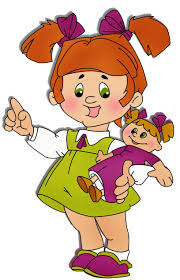 вашего ребёнка!Учитель-логопед группы «Семицветики»Проскурина И. А.